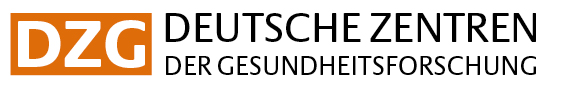 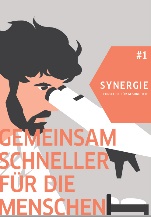 "Our medicine is research"The aim of SYNERGIE, the new magazine published jointly by the German Centers of Health Research (DZG,) is to present modern medical research and provide a brief digest of the latest research findings. SYNERGIE seeks to show how interdisciplinary and networked research can help people attain better health.Cancer, dementia, diabetes, infections, cardiovascular and lung diseases – despite major advances in medicine, far too many people suffer from these major widespread diseases. In the German Centers of Health Research, more than a thousand scientists and physicians have joined forces to explore new ways of prevention, treatment and healing. The focus is always on the individual person: He or she should benefit from the research results as quickly as possible because "translation" – the rapid translation of successful laboratory research into diagnostic, preventative and treatment methods – is the goal the DZG has set for itself. In a vivid and easy-to-understand manner, the first issue of SYNERGIE conveys how translational research can succeed and is implemented by the DZG. The magazine provides success stories, portraits, news and background information about DZG projects in research laboratories and clinics throughout Germany.Other topics covered in the first issueCancer research – a tumor affecting masculine identity 
A new NMR method can both visualize and destroy cancer cells in the prostate.Dementia research – knowing what is missing 
Help services that go beyond mere care increase the quality of life of dementia patients, a study shows.Lung research – giving hope to patients 
Thanks to a new drug, pulmonary hypertension, which in the past was often associated with a low survival rate, can now be treated. Cardiovascular research – lightning strike into the heart 
A new generation of defibrillators promises to eliminate abnormal heart rhythms almost imperceptibly.Diabetes research – goodbye insulin injection? 
In type 1 diabetes, the body’s immune system destroys cells of the pancreas. Researchers want to prevent this by means of desensitization.Infection research – the race against drug resistance 
The weapons to fight bacterial infections are losing their effectiveness. Infection researchers are urgently searching for new antibiotics.Curious? Then request your own free copy at info@dzg-magazin.deOr read online at www.dzg-magazin.de.The German Centers of Health Research (DZG)The goal of the German Centers for Health Research is translational research: the accelerated development of medical innovations. Upon the initiative of the Federal Ministry of Education and Research, six centers were founded between 2009 and 2011 to better elucidate the causes of major widespread diseases and to transfer research results from the laboratory more quickly into practice. The centers are dedicated to the following diseases: cancer (DKTK), neurodegenerative diseases (DZNE), infectious diseases (DZIF), diabetes (DZD), lung diseases (DZL) and cardiovascular diseases (DZHK).A total of 36 medical faculties and university hospitals are working together with around 90 non-university institutes of the Helmholtz Association, the Leibniz Association, the Max Planck Society, the Fraunhofer Society and federal departmental research institutions. Furthermore, collaborations exist with scientists in Germany and abroad.